Для детей старших групп №4,№5 прошел новогодний праздник «Как Дед Мороз и Морской Царь Новый год встречали».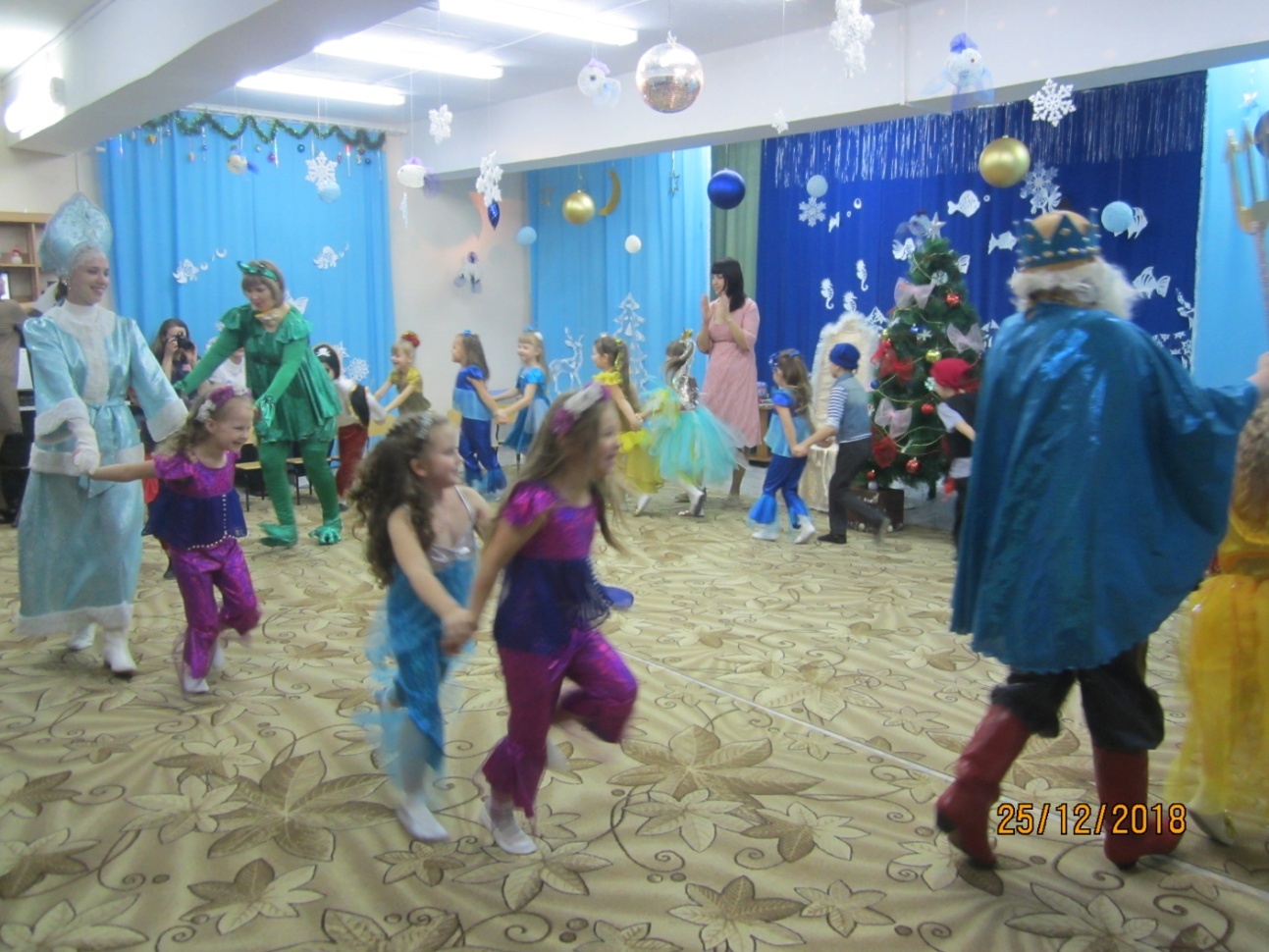 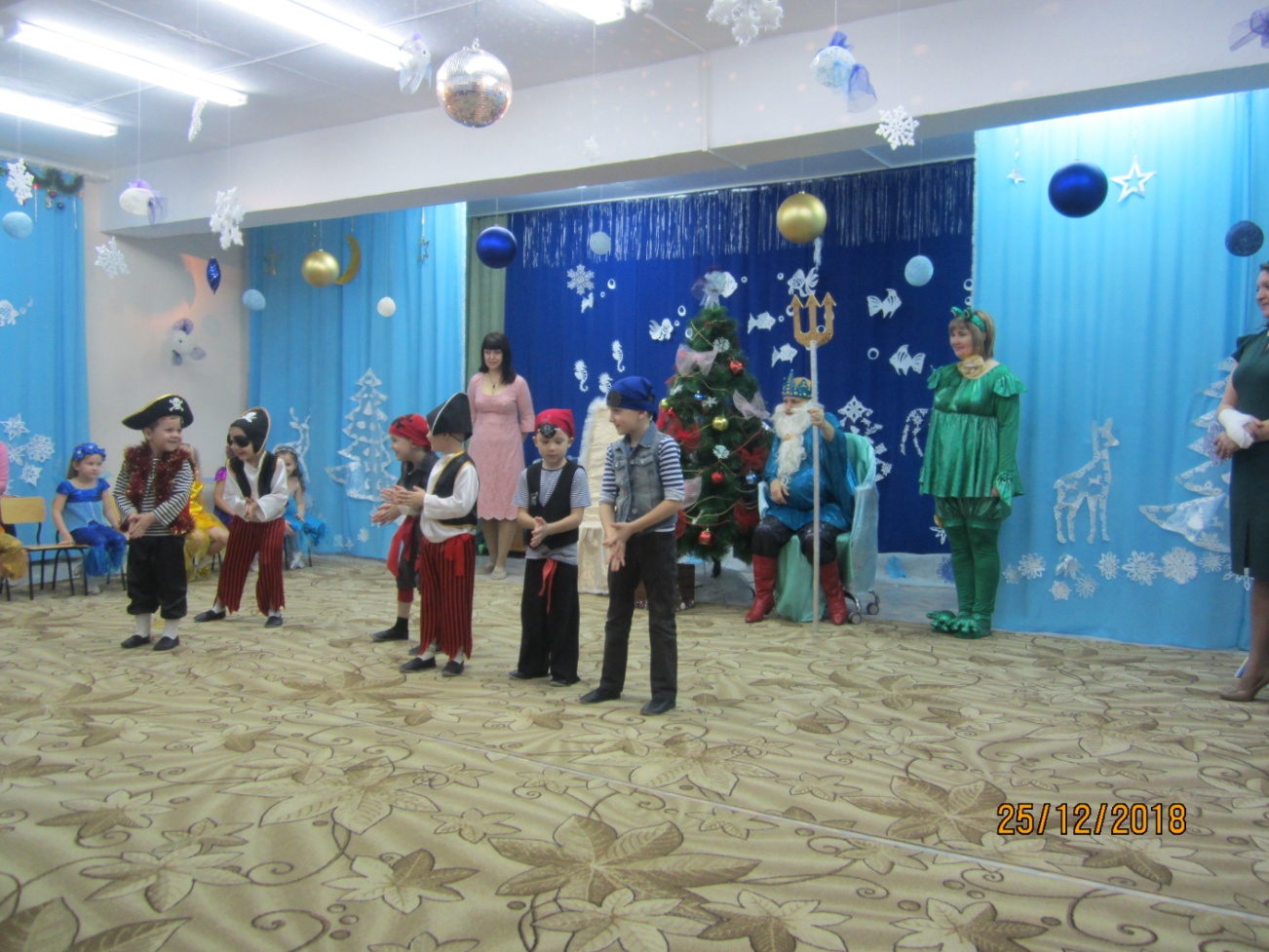 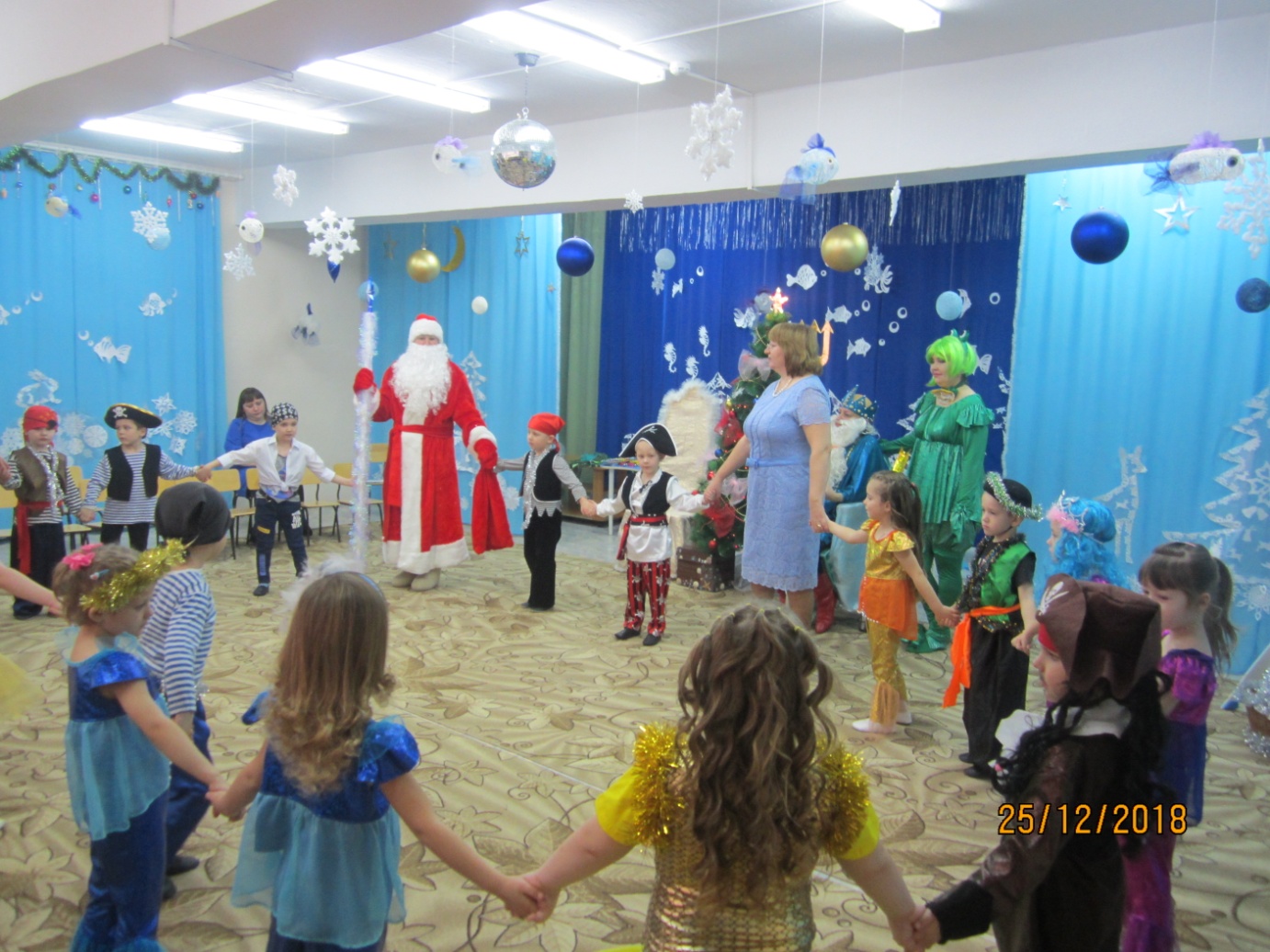 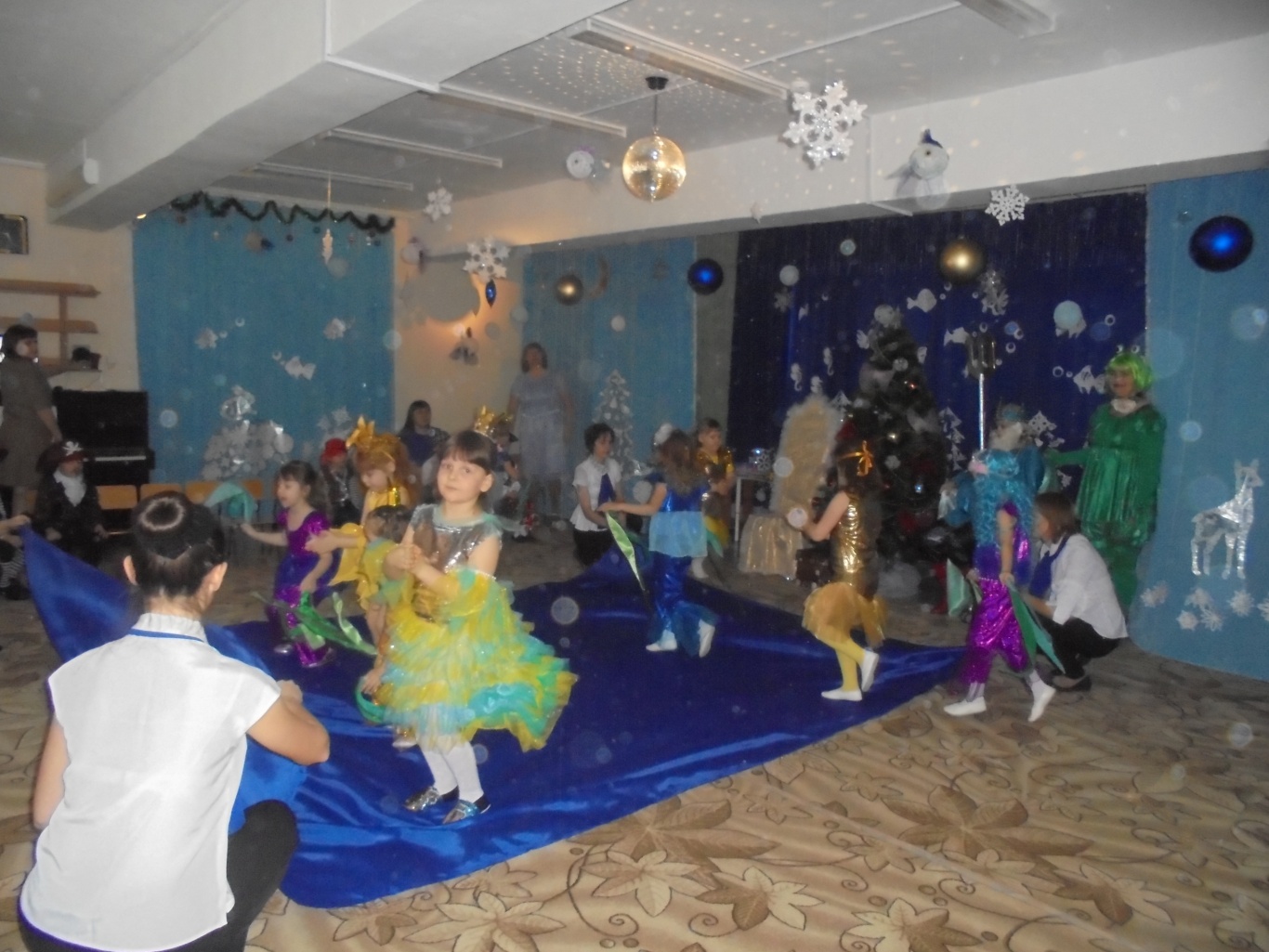 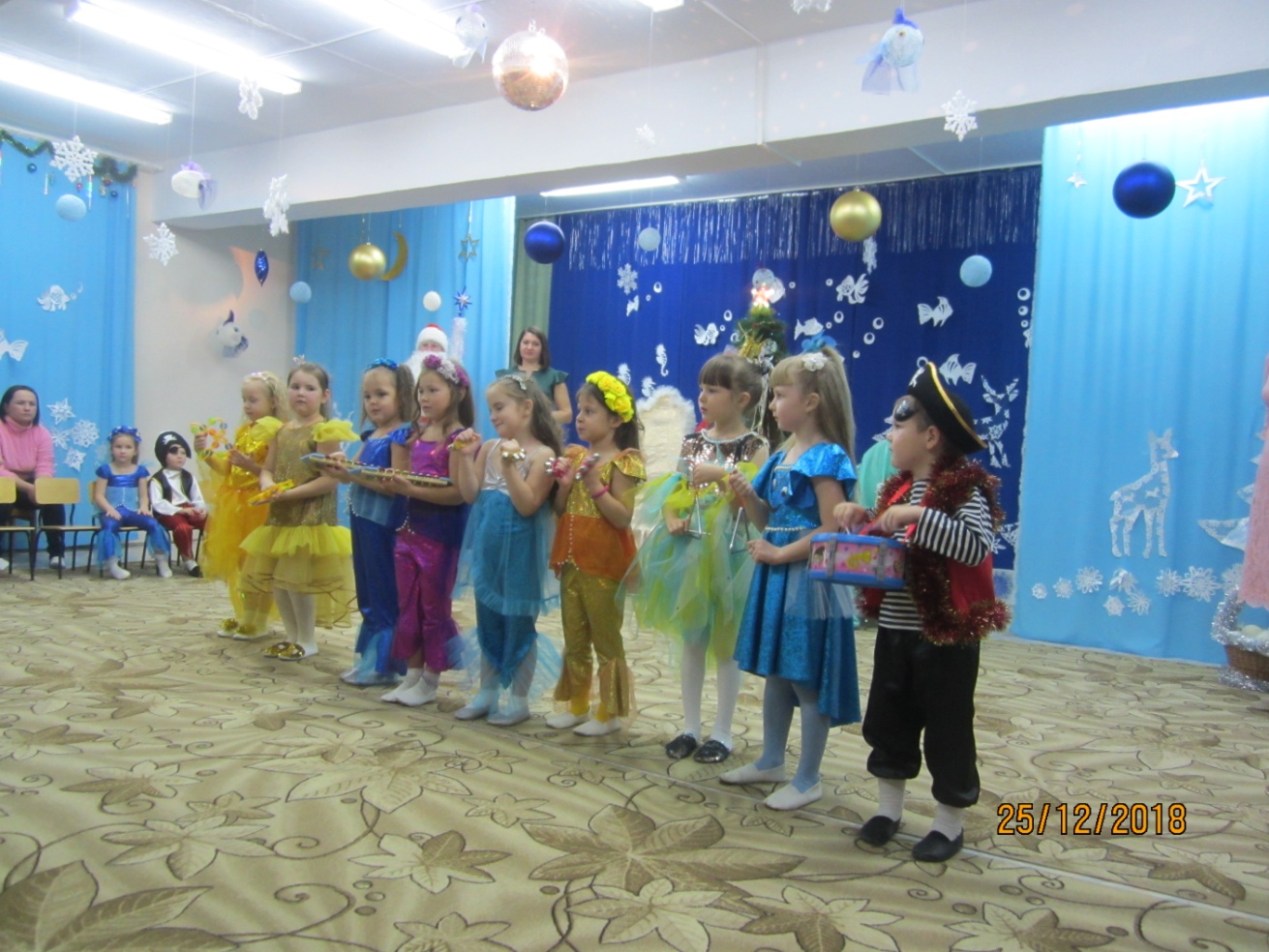 